Colorea y comenta con tus compañeros las partes de una flor.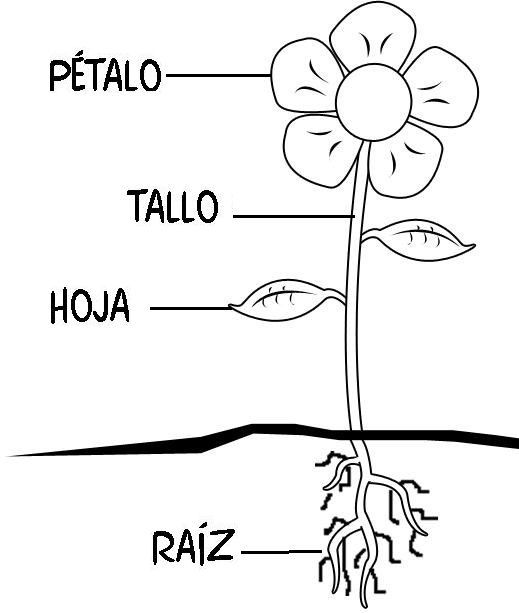 